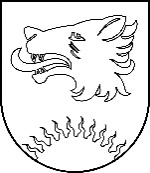 BALVU NOVADA PAŠVALDĪBABALVU NOVADA DOMEReģ. Nr.90009115622, Bērzpils iela 1A, Balvi, Balvu novads, LV-4501, tālrunis +371 64522453 fakss+371 64522453, e-pasts: dome@balvi.lvPIELIKUMSBalvu novada domes 2023.gada  23.novembra lēmumam (sēdes prot. Nr.__,___.§)SAISTOŠIE NOTEIKUMIBalvos 2023.gada 23.novembrī                                                                                            Nr.___ /2023Grozījumi Balvu novada domes 2022.gada 27.janvāra saistošajos noteikumos Nr. 2/2022 “Par sociālajiem pakalpojumiem un sociālo atbalstu Balvu novadā”Izdoti saskaņā ar Sociālo pakalpojumu
un sociālās palīdzības likuma 3. panta trešo daļu,Invaliditātes likuma 12. panta 6.2 daļu,
Ministru kabineta 27.05.2003. noteikumu Nr. 275
"Sociālās aprūpes un sociālās rehabilitācijas
pakalpojumu samaksas kārtība un kārtība,
kādā pakalpojuma izmaksas
tiek segtas no pašvaldības budžeta" 6. punktuIzdarīt Balvu novada domes 2022.gada 27.janvāra saistošajos noteikumos Nr.2/2022 “Par sociālajiem pakalpojumiem un sociālo atbalstu Balvu novadā” šādus grozījumus:papildināt 12.punktā aiz vārdiem pēdiņās ““Noteikumi par sociālo pakalpojumu saņemšanu”” ar vārdiem “un citus dokumentus pēc sociālā darbinieka pieprasījuma, ja tie nepieciešami sociālo pakalpojumu un sociālā atbalsta piešķiršanai un ja tie nav Pārvaldes rīcībā.”; papildināt 25.3.apakšpunktā aiz vārdiem “ar garīga” ar vārdu “rakstura”;aizstāt 28.1.apakšpunktā vārdus un skaitļus “nepārsniedzot 4 stundas kalendāra nedēļā līdz 16” ar vārdu un skaitli “līdz 10”;aizstāt 28.2.apakšpunktā vārdus un skaitļus “nepārsniedzot 8 stundas kalendāra nedēļā līdz 32” ar vārdu un skaitli “līdz 20”;aizstāt 28.3.apakšpunktā vārdus un skaitļus “nepārsniedzot 12 stundas kalendāra nedēļā līdz 48” ar vārdu un skaitli “līdz 30”;aizstāt 28.4.apakšpunktā vārdus un skaitļus “nepārsniedzot 25 stundas kalendāra nedēļā līdz 100” ar vārdu un skaitli “līdz 40”;aizstāt 34.punktā vārdus “ne retāk kā ik pēc sešiem mēnešiem” ar vārdiem “katra kalendārā gada janvārī”;papildināt 35.punktā aiz vārdiem “bērna aprūpe” ar vārdiem iekavās “(palīdzība personiskās higiēnas nodrošināšanā, palīdzība apģērbties un noģērbties, ēdiena gatavošana vai uzsildīšana, palīdzība paēst, palīdzība iekļūt gultā un izkļūt no tās, pozicionēšana un pārvietošanās, ārstniecības personu izsaukšana un medikamentu lietošanas nodrošināšana)”;izteikt 36.punktu šādā redakcijā:“36. Tiesības saņemt Pakalpojumu ir bērnam ar invaliditāti no 2 līdz 18 gadu vecumam, kuram ir izteikti un smagi funkcionēšanas ierobežojumi un Veselības un darbspēju ekspertīzes ārstu valsts komisija ir izsniegusi atzinumu par īpašas kopšanas nepieciešamību, ja:36.1. bērna likumiskie pārstāvji vai audžuģimene nodarbinātības vai citu objektīvu iemeslu (klātienē iegūst izglītību, apmeklē Nodarbinātības valsts aģentūras (turpmāk – NVA) organizētos pasākumus, apmeklē dienas aprūpes centru vai citu sociālās rehabilitācijas pakalpojumu, paredzēta ilgstoša ārstēšanās, nepieciešams veikt privātas veselības, darījumu lietas bez bērna klātbūtnes u.c.) dēļ nevar nodrošināt bērna aprūpi un uzraudzību nepieciešamajā apjomā;36.2. Pārvalde pamatojoties uz sociālā darbinieka veiktu novērtējumu ir konstatējusi Pakalpojuma nepieciešamību.”;papildināt VI nodaļu ar 36.1punktu šādā redakcijā:“36.1 Bērnam nav tiesību vienlaikus ar Pakalpojumu saņemt sociālās aprūpes pakalpojumu vai aprūpes mājās pakalpojumu, kas tiek nodrošināts Eiropas Savienības politikas instrumentu projektu ietvaros.’;svītrot 37.punktu;izteikt 38.punktu šādā redakcijā:“38. Pakalpojumu Pārvalde piešķir uz laiku, kas nepārsniedz bērnam noteikto invaliditātes periodu, bet ne ilgāk par 3 gadiem, ņemot vērā individuālās vajadzības.”izteikt 40.1.apakšpunktu šādā redakcijā:“40.1. norāda Pakalpojuma pieprasīšanas mērķi un vēlamo Pakalpojuma saņemšanas apjomu, norādot kopējo stundu skaitu mēnesī, kad Pakalpojums būs nepieciešams;”svītrot 40.2.apakšpunktu;izteikt 40.3.apakšpunktu šādā redakcijā:“40.3. pievieno dokumentu, kurš apliecina, ka attiecīgi bērna likumiskie pārstāvji vai audžuģimene, nespēj nodrošināt bērna aprūpi un uzraudzību nepieciešamajā apjomā:40.3.1. darba devēja vai Valsts ieņēmumu dienesta izziņu par nodarbinātību vai citus dokumentus, kas apliecina apstākļus, ka bērna likumiskie pārstāvji vai audžuģimene nevar nodrošināt aprūpi un uzraudzību bērnam nepieciešamajā apjomā;40.3.2. saimnieciskās darbības veicēja pašapliecinājumu par saimnieciskās darbības izpildei veicamajām darbībām izmantojamajām stundām kalendāra nedēļā, ja bērna likumiskie pārstāvji vai audžuģimene ir pašnodarbinātas personas vai individuālie komersanti, vai pašapliecinājumu par saimnieciskās darbības izpildei veicamajām darbībām izmantojamajām stundām kalendāra nedēļā, ja bērna likumiskie pārstāvji vai audžuģimene ir amatpersonas, kas veic kapitālsabiedrības vai biedrības valdes vai padomes locekļa pienākumus;40.3.3. NVA apliecinājumu par piedalīšanos NVA organizētajos pasākumos, norādot pasākumos pavadāmās stundas kalendāra nedēļā, ja bērna likumiskie pārstāvji vai audžuģimene ir reģistrēti NVA kā darba meklētāji vai bezdarbnieki;”papildināt VI nodaļu ar 40.1punktu šādā redakcijā:“40.1 Pārvalde normatīvajos aktos noteiktajā kārtībā un termiņos, pēc 40.punktā minēto dokumentu saņemšanas, izvērtē:40.11. ar bērnu kopā dzīvojošo ģimenes (mājsaimniecības) locekļu iespējas sniegt nepieciešamo atbalstu;40.12. likumisko pārstāvju vai audžuģimenes iespējas iesaistīties aprūpē un uzraudzībā (t.sk. noslodzi darbā, vai ir viena vecāka ģimene, nepieciešamību veltīt laiku citiem bērniem, 36.1.apakšpunktā noteiktos objektīvos apstākļus);40.13. skolas dienas pārklājumu (vai bērns apgūst vispārējo izglītību dzīves vietas izglītības iestādē, izglītību apgūst mājas apmācībā, izglītību apgūst speciālās izglītības iestādē, uz kuru dodas dažas dienas nedēļā, vai ir iespēja izmantot skolas pagarinātās dienas pakalpojumu u.tml.);40.14. iespējas bērnam iesaistīties dažādās aktivitātēs un pasākumos;40.15. iespējas saņemt sociālos un ārstniecības pakalpojumus (t.sk., bērna uzraudzības iespējas dienas aprūpes centrā, kā arī rehabilitācijas, terapijas un citus pakalpojumus);40.16. citus apstākļus un faktus, kuriem ir nozīme lēmuma pieņemšanā.”;svītrot 41. un 42.punktu;papildināt VI nodaļu ar 42.1punktu šādā redakcijā:“42.1 Pakalpojums tiek nodrošināts, pamatojoties uz Pārvaldes, Pakalpojuma sniedzēja un bērna likumiskā pārstāvja vai audžuģimenes pārstāvja noslēgto līgumu par Pakalpojuma sniegšanas apjomu, laiku un samaksas kārtību.”izteikt 43.punktu šādā redakcijā:“43. Pakalpojuma maksimālais apjoms ir 80 stundas mēnesī. Pārvalde nosaka Pakalpojuma apjomu:43.1. līdz 80 stundām mēnesī, ja Pakalpojums nepieciešams bērna likumisko pārstāvju (abu vecāku) vai audžuģimenes (abu audžuģimenes pārstāvju) nodarbinātības dēļ;43.2. līdz 40 stundām mēnesī, ja likumiskais pārstāvis vai audžuģimene citu objektīvu apstākļu dēl nevar nodrošināt bērna aprūpi.”; papildināt 44.punktā aiz vārdiem “Pakalpojuma izbeigšanai” ar vārdiem “vai pārtraukšanai” un aiz skaitļa “36” ar skaitli “39”;papildināt VI nodaļu ar 45.1punktu šādā redakcijā:“45.1 Pakalpojuma sniedzējs par Pakalpojuma sniegšanu reizi mēnesī iesniedz Pārvaldē atskaiti par iepriekšējā mēnesī sniegto Pakalpojumu, un Pārvalde kontrolē līguma saistību izpildi. Atskaitē norāda dienas, kad tika sniegts Pakalpojums, un tajās nostrādāto stundu skaitu sadalījumā pa darbībām, kurām attiecīgajās dienās Pakalpojums ticis izmantots, atbilstoši noteiktajiem mērķiem, kā arī pušu apliecinājumus par sniegto un saņemto Pakalpojumu”;svītrot 49.punktu;svītrot 53.punktu;svītrot 57.punktu;svītrot 63.punktu;aizstāt 65.punktā vārdus “konsultācijas un individuālais atbalsts, kas vērsts” ar vārdiem “nodarbības, kas vērstas”;papildināt 66.punktu aiz vārdiem “ar invaliditāti” ar vārdiem “kuram ģimenes ārsts vai  ārsts speciālists izsniedzis rekomendāciju Pakalpojuma saņemšanai.”;izteikt 67.punktu šādā redakcijā:“67. Pakalpojums līdz 10 nodarbībām kalendārajā gadā vienai personai tiek finansēts no Pašvaldības budžeta līdzekļiem.”aizstāt 118.un 119.punktā vārdu “strīdu” ar vārdu” apstrīdēšanas”.Saistošie noteikumi stājas spēkā 2024.gada 1.janvārī. Priekšsēdētājs							                Sergejs MAKSIMOVS